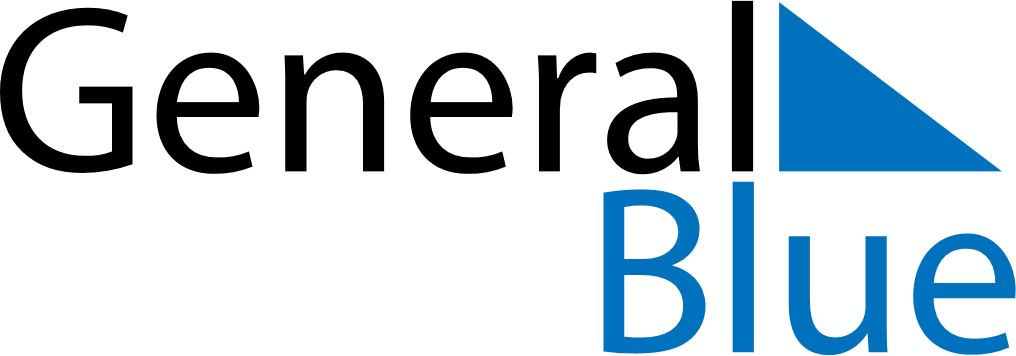 Weekly CalendarOctober 17, 2027 - October 23, 2027Weekly CalendarOctober 17, 2027 - October 23, 2027Weekly CalendarOctober 17, 2027 - October 23, 2027Weekly CalendarOctober 17, 2027 - October 23, 2027Weekly CalendarOctober 17, 2027 - October 23, 2027Weekly CalendarOctober 17, 2027 - October 23, 2027SundayOct 17MondayOct 18MondayOct 18TuesdayOct 19WednesdayOct 20ThursdayOct 21FridayOct 22SaturdayOct 236 AM7 AM8 AM9 AM10 AM11 AM12 PM1 PM2 PM3 PM4 PM5 PM6 PM